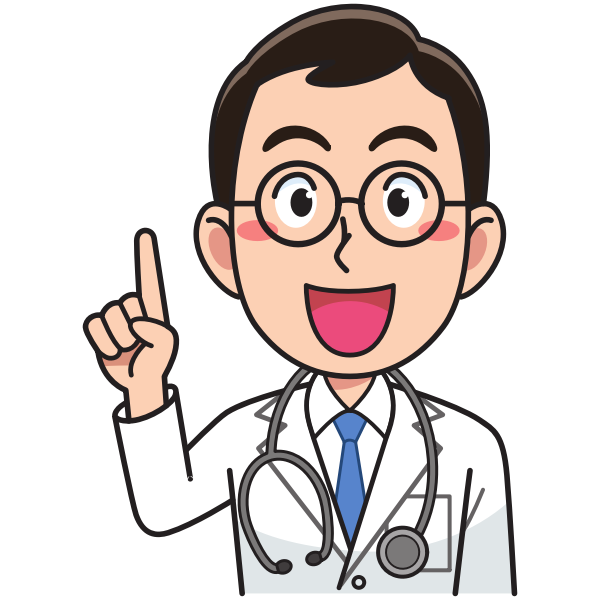 Hello and welcome to our latest newsletter! This newsletter has been written after the surgeries PPG meeting which took place on Wednesday 3rd August 2022.It’s certainly been a while since the last one and so much has happened since then.                              Covid-19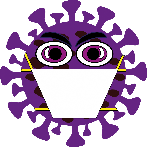 Now this almost seems like a distant memory and the early days of the first vaccination programme, believe it or not, are a very fond memory. The Community Practice was running the clinics on behalf of the PCN, where most of the surgeries PPG members were volunteers.The sense of helping our community was immense for all involved; admin right through to the volunteers who gave their time without thought. Of course, now almost two years on, the vaccinations are still going ahead at The Paddocks being run by GPHA still on behalf of the PCN, so if you receive an invitation for the vaccine, please give it consideration; Covid hasn’t gone away and we still need to be careful. If you do decide to have the vaccine, please make sure that you attend the appointment, more about that later. 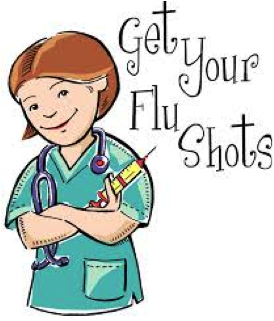 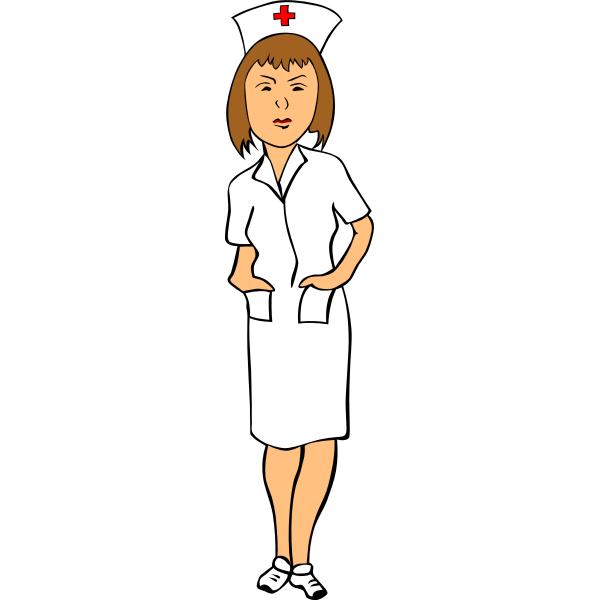 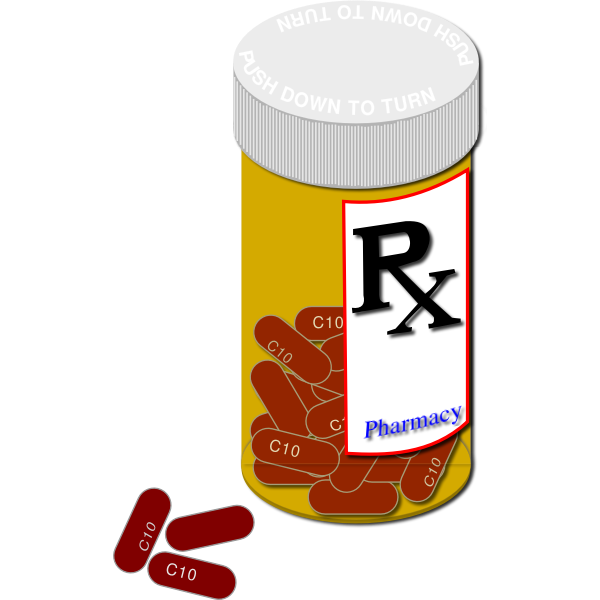 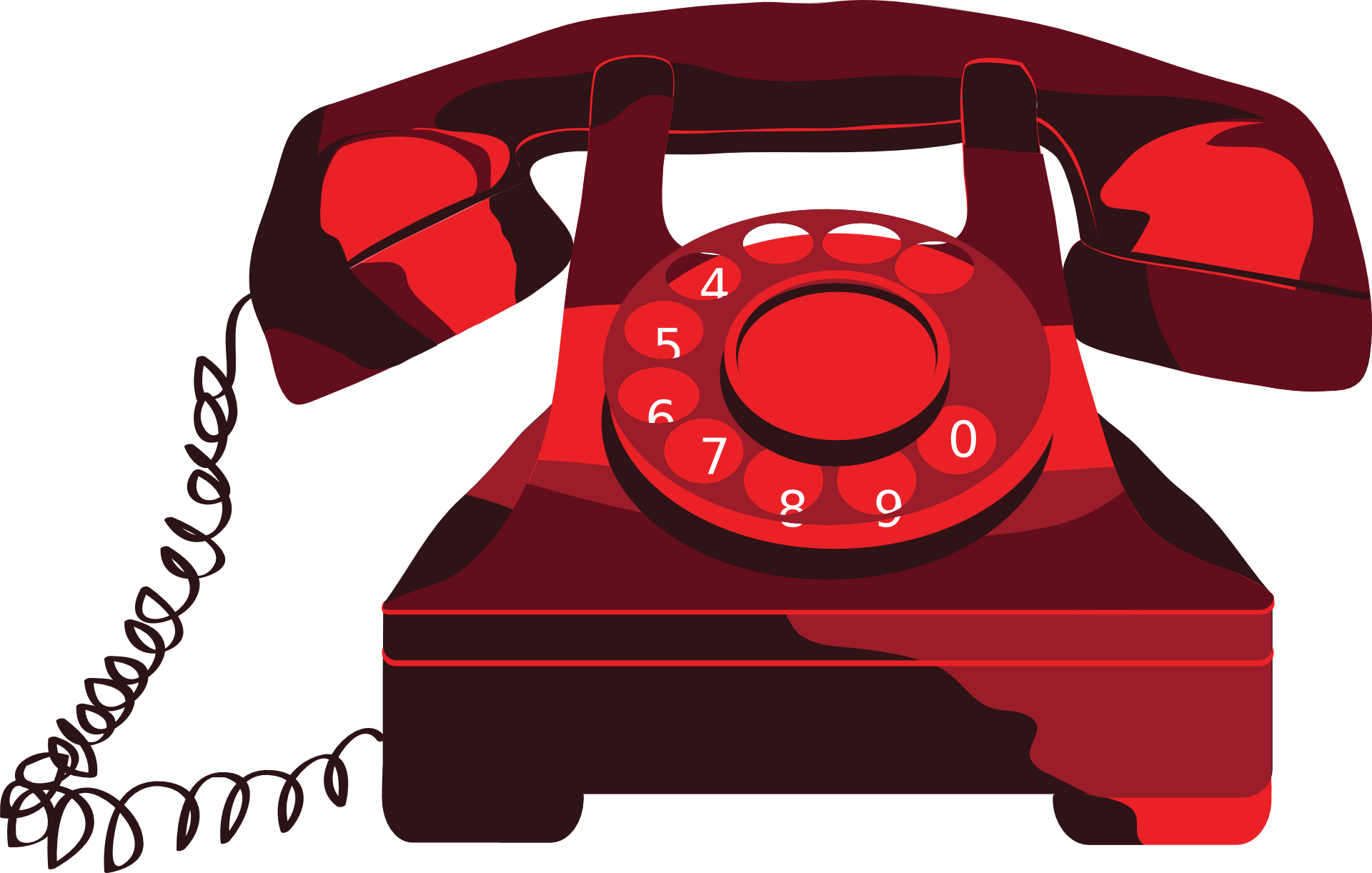 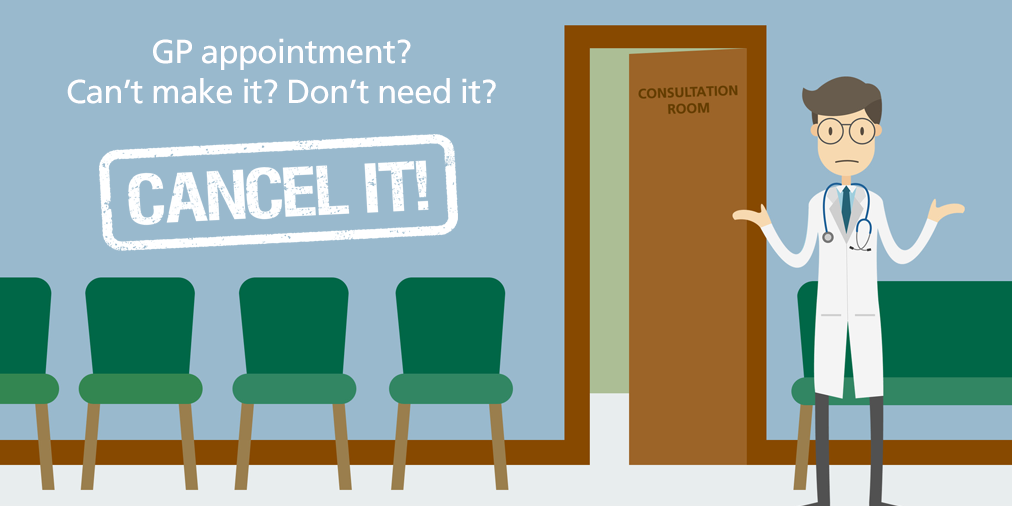 Orsett Minor Injuries Unit; just to remind you that there is a minor injuries unit at Orsett, it can often be a lot faster than waiting at A&E for things that are not life-threatening. The unit can deal with things like, head injuries with no loss of consciousness, uncomplicated fractures, minor burns, bites/stings, animal and human bites. These are just some of the things that can be treated there.Gentlemen, this is aimed mostly at you! But ladies, please take the advice on board! Generally none of us like to have to go and see our doctors, but when the problem is in a sensitive area, ‘south of the border’, we blokes tend to sit on things (no pun intended!) in the hope that it might just go away. Please remember that the earlier any condition/problem is detected, the earlier treatment starts, the sooner it is treated, the more successful that treatment can be. So please guys, check things out every now and then and if you find a lump, bump or something that just doesn’t feel right, please contact the surgery at once and this also rings true for you ladies, occasional self-examination is a good habit. Leave being bashful to Snow White and Co, if you find something that isn’t right, make that call! 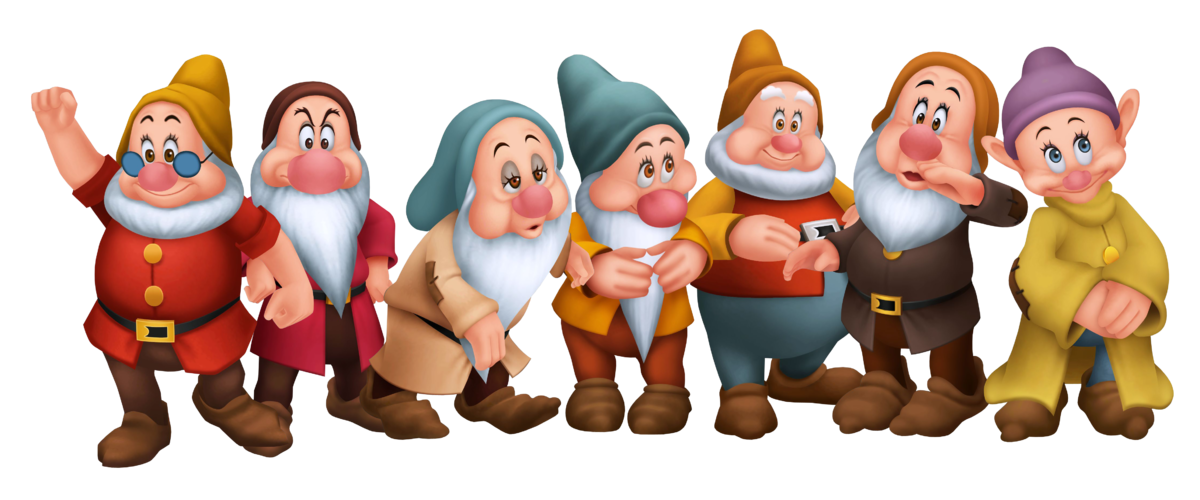 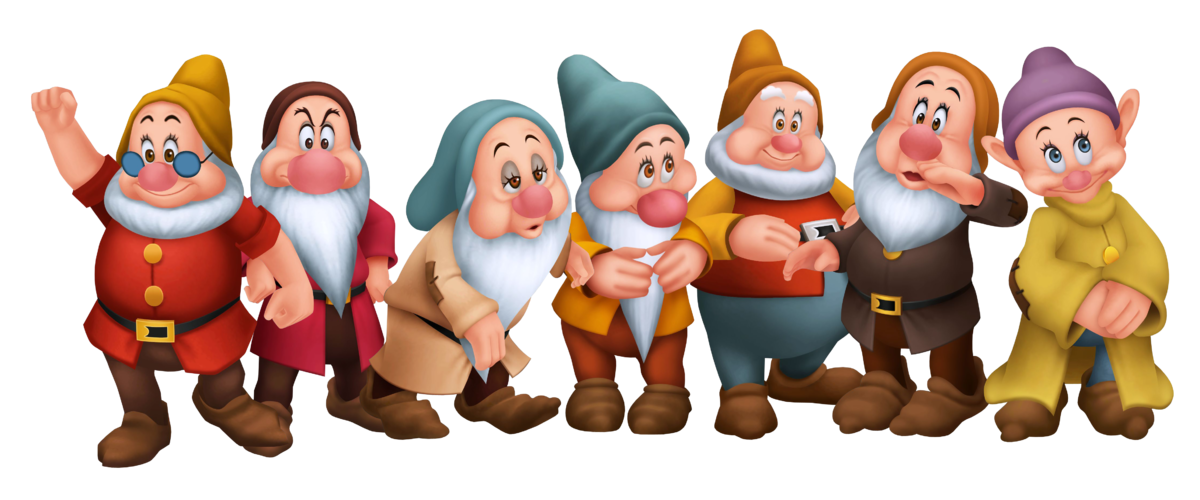 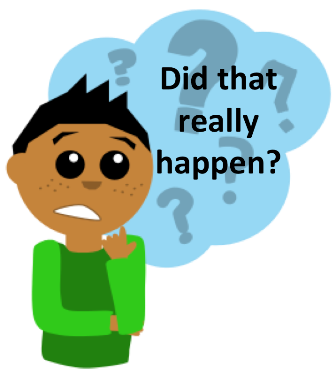 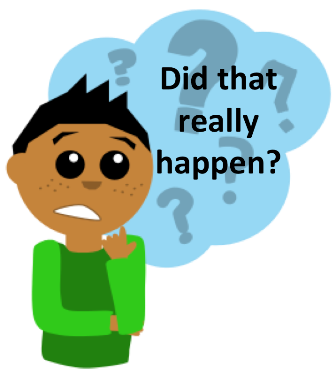 False Information; we are still finding that some people think that we are Grafton Surgery. Quite simply, we are NOT! It is true however, that we occupy the same consulting/office space as Grafton surgery did but that’s where the similarity ends. The Patients Participation Group was active back then and continued to work alongside The Ashingdon Surgery when they assumed responsibility of the running of what was Grafton Surgery. Ashingdon eventually closed Grafton Surgery down in 2020. Some of the staff, admin, and nurses, were taken on by Dr Ranj who had become a partner in Dr Chauhdury’s Practice. Dr Chaudhury then retired leaving Dr Ranj the lead partner GP and the surgery was renamed The Community Practice.The Community Practice relocated sites from the former Dr Chaudhury site to the former Grafton premises as it has gained many of Grafton’s former patients, meaning that the Chaudhury site was too small for our patient capacity.The old Dr Chaudhury site is now occupied by the PCN.I appreciate that it can be misleading as the building signage still points patients upstairs to Grafton surgery, this is an issue that is being dealt with and should be changed soon.That’s all for now. On behalf of the practice and the PPG, stay safe and healthy!!!If you need to speak to someone regarding joining the practice or have any comments, you are welcome to email me at; brianbppg@aol.com